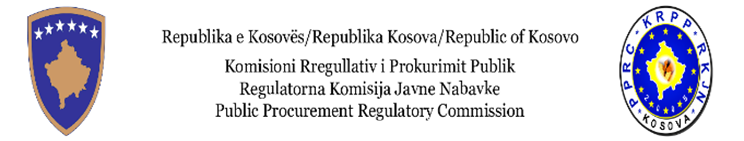 	Trajnimi: Programi themelor profesional për prokurim /2024Dita e nëntë / AgjendaDita e nëntë / AgjendaDita e nëntë / Agjenda09:00-10:30 Prokurimi i shërbimeve të përgjithshme10:30-10:45Pauza për Kafe15 min10:45-12:00Çfarë është Kontrata e shërbimeve12:00-13:00Pushimi i drekës60 min 13:00-14:00Dallimet me prokurimet tjera 14:00-14:15Pauza për Kafe15 min14:15-15:00Pyetje - Diskutime . 